Publicado en Madrid el 16/12/2015 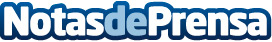 Comparar precios de juguetes, una práctica fundamental para ahorrar esta NavidadUna información de la CECU demuestra que existen diferencias notables entre los precios del mismo juguete en diferentes establecimientosDatos de contacto:Shoppydoo NetworkShoppydoo Network: Encuentraprecios.es, Shoppydoo.es y Drezzy.es+34915982855Nota de prensa publicada en: https://www.notasdeprensa.es/comparar-precios-de-juguetes-una-practica Categorias: Sociedad E-Commerce Consumo Ocio para niños http://www.notasdeprensa.es